Hélium v spreji 12 lNávod na obsluhu:1. Z nádoby zložte červený vrchnák.                                 2. Nasaďte rozprašovač a hadičku pripojte k rozprašovači.3. Na hadičku nasaďte balónik.4. Stlačte a nafúknite balónik.5. Hélium v spreji môžete vyskúšať aj na zmenu hlasu. Vdýchnite z balónika hélium ústami pomocou hadičky, kým sa nedosiahne požadovaný tlak.Varovné hlásenia:*Nádoba je pod tlakom. Po použití nevŕtajte do nádoby ani ju nepodpaľujte. Nenechávajte na priamom slnku a nevystavujte väčšej teplote než 50°C. Uchovávajte mimo dosahu detí. Nie je škodlivé pre zdravie a životné prostredie. Použitie pred deťmi do 4 rokov iba pod dohľadom dospelých. 12l stlačeného hélia vystačí na nafúknutie jedného latexového balónika s veľkosťou 23cm alebo jedného okrúhleho fóliového balónika s priemerom 45cm.Doba vznášania:Latex: približne 5 až 7 hodínFólia: približne 4 dniPOKYNY NA RECYKLÁCIU ALEBO LIKVIDÁCIU BOMBY:1.Permanentným značkovačom nakreslite veľký kruh okolo otvoreného prietržného kotúča a napíšte na nádrž slovo „PRÁZDNE". Po otvorení prietržného kotúča sa môže nádrž recyklovať s ostatnými oceľovými recyklovateľnými materiálmi vo vašom miestnom recyklačnom stredisku alebo v odbornom zariadení určenom pre pevný odpad. Ak vaše miestne odborné zariadenie určené pre pevný odpad neprijme prerazenú nádrž, vyhoďte ju do vášho koša. 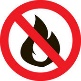 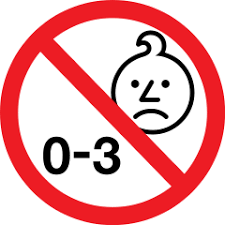 Hélium v spreji 12 lNávod na obsluhu:1. Z nádoby zložte červený vrchnák.                                 2. Nasaďte rozprašovač a hadičku pripojte k rozprašovači.3. Na hadičku nasaďte balónik.4. Stlačte a nafúknite balónik.5. Hélium v spreji môžete vyskúšať aj na zmenu hlasu. Vdýchnite z balónika hélium ústami pomocou hadičky, kým sa nedosiahne požadovaný tlak.Varovné hlásenia:*Nádoba je pod tlakom. Po použití nevŕtajte do nádoby ani ju nepodpaľujte. Nenechávajte na priamom slnku a nevystavujte väčšej teplote než 50°C. Uchovávajte mimo dosahu detí. Nie je škodlivé pre zdravie a životné prostredie. Použitie pred deťmi do 4 rokov iba pod dohľadom dospelých. 12l stlačeného hélia vystačí na nafúknutie jedného latexového balónika s veľkosťou 23cm alebo jedného okrúhleho fóliového balónika s priemerom 45cm.Doba vznášania:Latex: približne 5 až 7 hodínFólia: približne 4 dniPOKYNY NA RECYKLÁCIU ALEBO LIKVIDÁCIU BOMBY:1.Permanentným značkovačom nakreslite veľký kruh okolo otvoreného prietržného kotúča a napíšte na nádrž slovo „PRÁZDNE". Po otvorení prietržného kotúča sa môže nádrž recyklovať s ostatnými oceľovými recyklovateľnými materiálmi vo vašom miestnom recyklačnom stredisku alebo v odbornom zariadení určenom pre pevný odpad. Ak vaše miestne odborné zariadenie určené pre pevný odpad neprijme prerazenú nádrž, vyhoďte ju do vášho koša.Hélium v spreji 12 lNávod na obsluhu:1. Z nádoby zložte červený vrchnák.                                 2. Nasaďte rozprašovač a hadičku pripojte k rozprašovači.3. Na hadičku nasaďte balónik.4. Stlačte a nafúknite balónik.5. Hélium v spreji môžete vyskúšať aj na zmenu hlasu. Vdýchnite z balónika hélium ústami pomocou hadičky, kým sa nedosiahne požadovaný tlak.Varovné hlásenia:*Nádoba je pod tlakom. Po použití nevŕtajte do nádoby ani ju nepodpaľujte. Nenechávajte na priamom slnku a nevystavujte väčšej teplote než 50°C. Uchovávajte mimo dosahu detí. Nie je škodlivé pre zdravie a životné prostredie. Použitie pred deťmi do 4 rokov iba pod dohľadom dospelých. 12l stlačeného hélia vystačí na nafúknutie jedného latexového balónika s veľkosťou 23cm alebo jedného okrúhleho fóliového balónika s priemerom 45cm.Doba vznášania:Latex: približne 5 až 7 hodínFólia: približne 4 dniPOKYNY NA RECYKLÁCIU ALEBO LIKVIDÁCIU BOMBY:1.Permanentným značkovačom nakreslite veľký kruh okolo otvoreného prietržného kotúča a napíšte na nádrž slovo „PRÁZDNE". Po otvorení prietržného kotúča sa môže nádrž recyklovať s ostatnými oceľovými recyklovateľnými materiálmi vo vašom miestnom recyklačnom stredisku alebo v odbornom zariadení určenom pre pevný odpad. Ak vaše miestne odborné zariadenie určené pre pevný odpad neprijme prerazenú nádrž, vyhoďte ju do vášho koša.Hélium v spreji 12 lNávod na obsluhu:1. Z nádoby zložte červený vrchnák.                                 2. Nasaďte rozprašovač a hadičku pripojte k rozprašovači.3. Na hadičku nasaďte balónik.4. Stlačte a nafúknite balónik.5. Hélium v spreji môžete vyskúšať aj na zmenu hlasu. Vdýchnite z balónika hélium ústami pomocou hadičky, kým sa nedosiahne požadovaný tlak.Varovné hlásenia:*Nádoba je pod tlakom. Po použití nevŕtajte do nádoby ani ju nepodpaľujte. Nenechávajte na priamom slnku a nevystavujte väčšej teplote než 50°C. Uchovávajte mimo dosahu detí. Nie je škodlivé pre zdravie a životné prostredie. Použitie pred deťmi do 4 rokov iba pod dohľadom dospelých. 12l stlačeného hélia vystačí na nafúknutie jedného latexového balónika s veľkosťou 23cm alebo jedného okrúhleho fóliového balónika s priemerom 45cm.Doba vznášania:Latex: približne 5 až 7 hodínFólia: približne 4 dniPOKYNY NA RECYKLÁCIU ALEBO LIKVIDÁCIU BOMBY:1.Permanentným značkovačom nakreslite veľký kruh okolo otvoreného prietržného kotúča a napíšte na nádrž slovo „PRÁZDNE". Po otvorení prietržného kotúča sa môže nádrž recyklovať s ostatnými oceľovými recyklovateľnými materiálmi vo vašom miestnom recyklačnom stredisku alebo v odbornom zariadení určenom pre pevný odpad. Ak vaše miestne odborné zariadenie určené pre pevný odpad neprijme prerazenú nádrž, vyhoďte ju do vášho koša.